PEMPAL BCOP PARTICIPATION IN OECD MEETING IN ZAGREBFEEDBACK SURVEYOn May, 23-25, the PEMPAL BCOP participated in the meeting of the OECD Senior Budget Officials from Central, Eastern, and Southeastern Europe (CESEE) and in the workshop of Global Initiative for Fiscal Transparency (GIFT).After the event, the on-line survey in three languages was created based on of the standard set of questions developed in June 2017. The aim of the survey was to receive event feedback and to inform plans for the future. Link to the survey – https://www.surveymonkey.com/r/QXZ76BPThe survey started to collect responses on May 28 and finished on June 7, 2018.Invitations to take part in the survey were sent to 15 BCOP member participants of the event. 9 persons started to response to the survey. In this report, we analyze all 9 responses. For further calculation, we take this quantity as 100%.All these responses will be included in the general Feedback Event Database.The questionnaire comprises five parts: About the Respondent, Event Delivery, Event Administration, Overall Impression, and Recommendations for the Future. There is a total of 26 questions in the survey.ABOUT THE RESPONDENTQ1 You are...9 (100%) respondents gave answers. Among them: representatives of PEMPAL country (but not members of the Executive Committee) — 3; representatives of BCOP Executive Committee — 6. 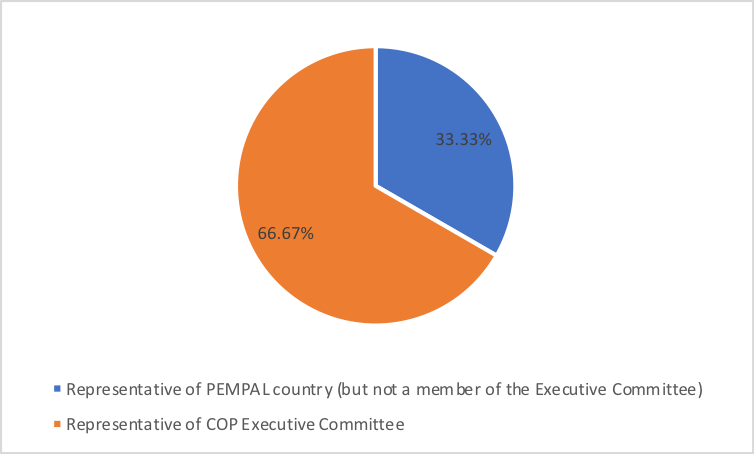 Q2. Was this your first participation in a PEMPAL event?9 respondents (100%) answered this question. Q3. How many PEMPAL events have you attended before?This question was seen only by those respondents who chose “No” in the previous question.7 respondents replied. PART I EVENT DELIVERY Q4. How do you rate your participation in this event?9 (100%) answers were given. 4 respondents think that their participation in the event was ‘Active’. 5 respondents think that their participation was ‘Average’. No one chose the option “Passive”.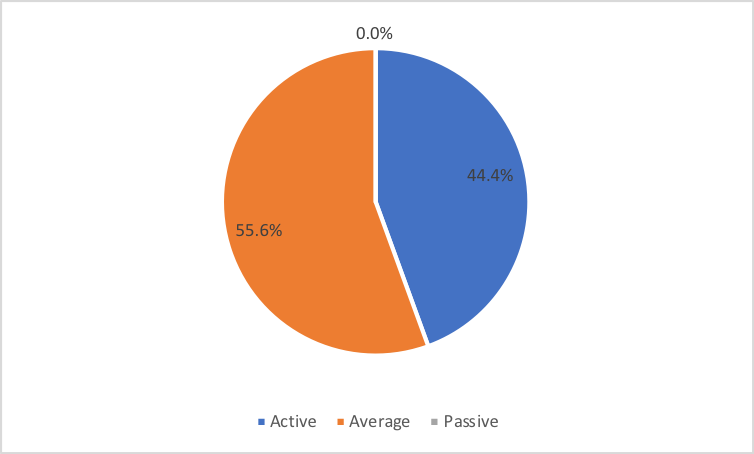 Q5. How do you rate the event duration overall? 9 respondents (100%) answered this question. Q6. How much do you agree with the following statements about the participants of the event? 9 respondents (100%) replied to this question. Q7. What have you learned from other participants?6 comments were left.Practical experience.Practices and experiences from different countries.This was opportunity to learn more about instruments for strengthening fiscal transparency, preparing spending reviews, etc. I learned some interesting ideas that I will try to implement in my practice. For example, a map visualization of capital investment projects and some related information (procurement contracts, actual expenditures etc.).Presentations were very informative.I have learned a lot about fiscal transparency and especially about the mid-year reviews, which are not prepared in our country.Q8. How much do you agree with the following statements about the content design of the event? 9 respondents (100%) replied to this question. No informative comments were left:Q9. How much do you agree with the following statements about the outcomes of the event? 9 responses (100%) were left.1 comment was left: I'm not a member of Executive Committee so I cannot evaluate the achievement of Executive Committee meeting objective.Q10. Please rate the quality of the leadership, management and/or technical services provided to the event by the following: 9 responses (100%) were given. No comments were left.Q11. Please rate the quality of services provided by the event speaker(s): 9 responses (100%) were given.1 comment was left: I would like to mention speakers’ good knowledge of topics. But the topics were not new. It seems like we discuss the same things during the last five years.PART 2 EVENT ADMINISTRATIONQ12. Please rate the quality of the organization  and administration of the event: Answered question – 9 (100%). There was left 1 comment: As a representative of the host, I cannot evaluate the organization of the trip or the contribution of the host.Q13. Did you receive agenda and event information in sufficient time before the event for them to be useful?  9 (100%) answers were given. And 100% of responses were “Yes”. Q14. Did you receive practical information (about the accommodation and other facilities, etc.) prior to the event? 9 (100%) answers were given. And 100% of responses were “Yes”. Q15. Are you satisfied with the quality of simultaneous interpretation provided during the event? 9 (100%) answers were given. 2 informative comments were left:There were technical problems with the translation during the Executive Committee meeting. Later they were resolved.I propose to send presentations and other prepared materials to interpreters. It would help them to find proper terms for specific definition.PART 3 OVERALL IMPRESSIONQ16. Did the event disappoint, meet, or exceed your expectations? 9 (100%) answers were given. And 100% of responses were “Meet”. Q17. What did you like best about the event? 5 comments were left. Participants like different aspects of the event.The opportunity to discuss different topics on reforms in the area of public finance.First of all, good organization of the event itself, as well as carefully selected topics and speakers.The friendly atmosphere and the possibility to discuss with real professionals.Very interesting presentations about Croatian experience.Practical examples from the participating countries, as well as discussions after the presentation, which I liked most.Q18. What did you not like most about the event? 2 informative comments were left:A lot of presentations in a short time.Everything was good.Q19. Do you plan to brief your colleagues about the event?9 (100%) answers were given. And 100% of responses were “Yes”. Q20. How do you plan to brief your colleagues?Answered question – 9 (100%).  Most of respondents will prepare a back-to-office report.No comments were given.Q21. If your Ministry plans to promote this event, or PEMPAL in general, in internal or external media (e.g. MoF or other government website, MoF journal, television, radio, newspapers), please provide specific details so we can report to donors on any positive promotion of the value and benefits of PEMPAL.1 comment was left: We have published a short notice on the website of the Ministry of Finance: http://www.mfin.hr/hr/novosti/14-sastanak-visih-proracunskih-duznosnika-srednje-istocne-i-jugoistocne-eurQ22. How much do you agree with the following statement?9 respondents (100%) answered this question. All the ratings are positive. Q23. How can you apply the acquired knowledge?7 comments were left. I will share good practices I heard at the event which could be applied in my country. When participating in drafting of the new budget regulations in my country.By sharing some good practices.I will be able to apply the acquired knowledge in my daily work but also in amending the legislative framework in my country to improve fiscal transparency.I will change some widgets of our Fiscal Transparency Portal to create some new pages and new sections.When making changes and additions to legislation.I will share them with my colleagues. In future document changes, we will take in mind what improvements can be implemented in short term and what improvements can be implemented in long run or after changes in the legal provisions.Q24. Overall, my satisfaction with the event was...Answered question – 9 (100%). There were no negative answers. Q25. If you have any other comments you would like to provide us, please provide them here.No comments were left. PART 4 RECOMMENDATIONS FOR THE FUTURE Q26. Do you have any suggestions to improve the content, approach and other aspects of such events in future: No comments were left.Answer OptionsResponse PercentResponse CountYes22,2%2No77,8%71-23-45-6more than 6Response Count 10157Answer choicesResponse PercentResponse CountToo short 11,1%1About right 88,9%8Too long 0,0%0Answer Options1 strongly disagree2345 Strongly agreeResponse CountAveragea) The level of the event was appropriate for a person with my experience and knowledge0002794,8b) I learned from the experience of other participants in the event 0111694,3c) Participants had about equal level of prior expertise relevant to the event topics 0023494,2d) Content of presentations, hand-outs and other materials were appropriate for a person with my level of knowledge 0021694,4Answer Options1 strongly disagree2345 Strongly agreeResponse CountAveragea) The event agenda was properly planned 0004594,6b) The content of the event was properly prepared 0005494,4c) The event addressed issues important to my work 0003694,7d) The event covered a right number of topics for the amount of time available0013594,4e) Presentations made during the event were relevant and useful 0005494,4f) Enough time was reserved for questions to speakers0002794,8Event objective has been achieved:1 strongly disagree2345 Strongly agreeResponse CountAverage a) Attend the 14h annual meeting of the OECD Senior Budget Officials' regional network for Central, Eastern and South-Eastern European Countries (CESEE- SBO) to review and share recent progress and trends on budgeting reforms of the countries from this region, including in medium-term budgetary frameworks, spending reviews, and budget literacy and participation0002794,8b) Attend the workshop organized by the Global Initiative for Fiscal Transparency (GIFT) to examine digital tools, information technologies, and citizens’ engagement 0001894,9c) Hold BCOP Executive Committee meeting to discuss progress with BCOP FY2018 action plan implementation, draft for BCOP FY2019 action plan, and the required BCOP inputs to Steering Committee for the upcoming Cross-COP leadership meeting0001874,9Answer Options1 low2345 highResponse CountAverageBCOP Executive Committee 0001894,9BCOP Resource Team 0001894,9Answer Options1 low2345 highResponse CountAverageQuality of service00162194,6Answer OptionsAnswer Options1 low2345 highResponse CountAverageQuality of  organizationQuality of  organizationQuality of  organizationQuality of  organizationQuality of  organizationQuality of  organizationQuality of  organizationQuality of  organization- choice of venue- choice of venue0010894,8- travel arrangements - travel arrangements 0010784,8- event logistics - event logistics 0001894,9- contribution provided by hosts- contribution provided by hosts0002684,8Quality of administrationQuality of administrationQuality of administrationQuality of administrationQuality of administrationQuality of administrationQuality of administrationQuality of administration- Secretariat staff responsiveness - Secretariat staff responsiveness 0000885,0- written communication - written communication 0010894,8- participant registration- participant registration0010894,8Answer Options1 low2345 highResponse CountAverageQuality of sim. interpretation0006394.3Answer OptionsResponse PercentResponse CountShare materials 44.4%4Make a presentation  0%0Prepare a back-to-office report 88.9%8Answer Options1 not at all2345 completelyResponse CountAverageI will be able to apply the knowledge acquired at this event to my work 0003694,71 not satisfied2345 highly satisfied Response CountAverage 0003694,7